Lichfield Diocese Prayer Diary: Issue 102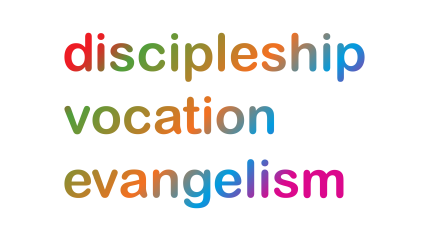 Our prayers continue for the ‘SHAPING FOR MISSION’ Deanery visions & ways to implement them, in the context of the many varied roles and ministries. As ‘People of Hope’ we remain mindful of the implications of Covid-19, locally and globally. Let us continue to pray for those in Ukraine who suffer grievously, for all who take decisions around the world and for the people and leaders of Russia.Sunday 20th March: (Cuthbert, Bishop of Lindisfarne, Missionary, 687)We pray for our friends in West Malaysia, giving thanks that no church closed permanently during the two years when no face-to-face worship was possible, and especially for a new church planted during that time. Pray for Leadership Development, Discipleship Training and Church Planting within the Diocesan Theme "Behold, I have made all things new.” We remember, also, our friends in Kuching; praying for Bishop Danald Jute as he encourages clergy and lay leaders to be open to God’s work of renewal, seeking to ‘Move Forward in a Decade of Discipleship 2021-2030’. Pray especially for 6 young men being ordained today into the diaconate.Monday 21st: (Thomas Cranmer, Archbishop of Canterbury, Reformation Martyr, 1556)We pray for Penkridge Deanery, for Rural Dean, Revd Greg Yerbury, Assistant, Revd Rachel Dale, Lay Chair, John Peterken and Assistant, Jonathan Burd; giving thanks for the opportunities that will arise from various events being planned for the Queen’s Platinum Jubilee. Pray that volunteers will come forward so that an implementation group for Shaping for Mission can be formed. Pray also for those parishes in vacancy: Coven, Acton Trussell and Bednall, Dunston and Coppenhall Tuesday 22nd:  (A prayer from Revd Zoe Heming: Enabling All)Compassionate Creator, help us to recognise Your image and honour Your gifts in ALL people - especially those unjustly isolated & overlooked by frailties & disabilities.   During these times of stress & hardship, give us courage to see and remove barriers which prevents people from finding their place in our faith communities. May the Enabling All Awards be fruitful, as we learn how to share Your love with those who are kept in society's margins. During these fearful times, help us to discover and share the story of dignity and wholeness that you offer to us all & to find Your strength in our weakness.  Amen.Wednesday 23rd:We pray for Rugeley Deanery, for Rural Dean, Revd Simon Davis and for Revd Paul Kelly who will be Assistant Rural Dean from April; giving thanks for a fruitful Shaping for Mission process and the role of the Deanery Synod. Pray for their next meeting as they focus on laying the foundations of their "Shaping for Mission" vision to "grow a younger church" which will be led by Jon Miles, the diocesan Transforming Communities Together lead. He will be sharing resources and inspiring examples of small things any parish can do to renew its connections with the local community and reach out in mission. Thursday 24th: (A prayer from two of our chaplains to the police service: Kate and Howard Cottrell)Lord God, we thank you for the openings you have given us to provide chaplaincy for our local Police station in Rugeley. We pray for opportunities to broaden our ministry and work to support Police officers in other stations. We praise you for the willingness of the Police to recognise the need for chaplaincy and the welcome we have received. We pray that Police officers and their families needing support from chaplains will feel able to reach out for help. AmenFriday 25th: (The Annunciation of Our Lord to the Blessed Virgin Mary)We pray for Telford Deanery, for Rural Dean, Debbie Loughran, Assistant, Tim Carter and Lay Chair, Richard Page; giving thanks for the unity across the deanery as a result of working together on their five mission priorities. Pray for the Experience Easter events, which will begin in the next week or so, which will see around 1,500 primary aged pupils being hosted across the deanery.Saturday 26th: (Harriet Monsell, Founder of the Community of St John the Baptist, 1883)We remember the University Centre Shrewsbury; giving thanks that the building is getting a little bit busier as Chester University begins a return to more consistent 'in person' teaching, and for the many opportunities for Fi Iddon, chaplain, to support both staff and students. Pray for those students who are coming to the end of their three years and who have been online for over half of this time; pray that these last few months are really positive for them.  